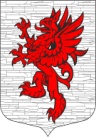 Местная администрациямуниципального образования Лопухинское сельское поселениемуниципального образования Ломоносовского муниципального районаЛенинградской областиПОСТАНОВЛЕНИЕ09.01.2020 года                                                                                                                       № 1/1О нормативе стоимости одного квадратного метра общей площади жилья на I квартал 2020 года и стоимости  одного квадратного метра общей площади жилья на 2020 год на территории муниципального образования Лопухинское сельское поселение муниципального образования Ломоносовский муниципальный район Ленинградской областиРуководствуясь приказом Министерства строительства и жилищно-коммунального хозяйства РФ от 19 декабря 2019 г. № 827/пр “О нормативе стоимости одного квадратного метра общей площади жилого помещения по Российской Федерации на первое полугодие 2020 года и показателях средней рыночной стоимости одного квадратного метра общей площади жилого помещения по субъектам Российской Федерации на I квартал 2020 года”, Методическими рекомендациями по определению норматива стоимости одного квадратного метра общей площади жилья в муниципальных образованиях Ленинградской области и стоимости одного квадратного метра общей площади жилья в сельской местности Ленинградской области, утвержденными распоряжением Комитета по строительству Ленинградской области от 04 декабря 2015 года № 552 «О мерах по обеспечению осуществления полномочий комитета по строительству Ленинградской области по расчету размера субсидий и социальных выплат, предоставленных за счет средств областного бюджета Ленинградской области в рамках реализации на территории Ленинградской области федеральных целевых программ и государственных программ Ленинградской области», Уставом муниципального образования Лопухинское сельское поселение Ломоносовского муниципального района Ленинградской области, администрация муниципального образования Лопухинское сельское поселение муниципального образования Ломоносовский муниципальный район Ленинградской области ПОСТАНОВЛЯЕТ:Утвердить на I квартал 2020 года норматив стоимости одного квадратного метра общей площади жилья на территории муниципального образования Лопухинское сельское  поселение муниципального образования Ломоносовский муниципальный район Ленинградской области, применяемый в рамках реализации мероприятия по обеспечению жильём молодых семей ведомственной целевой программы «Оказание государственной поддержки гражданам в обеспечении жильём и оплате жилищно-коммунальных услуг» государственной программы Российской Федерации «Обеспечение доступным и комфортным жильем и коммунальными услугами граждан Российской Федерации», а также основных мероприятий «Улучшение жилищных условий молодых граждан (молодых семей)» и «Улучшение жилищных условий граждан с использованием средств ипотечного кредита (займа) подпрограммы «Содействие в обеспечении жильем граждан Ленинградской области» государственной программы Ленинградской области «Формирование городской среды и обеспечение качественным жильем граждан, в размере 45783 рублей 28 копеек (сорок пять тысяч семьсот восемьдесят три рубля 28 копеек), согласно Приложению 1, к настоящему постановлению. Утвердить стоимость одного квадратного метра общей площади жилья на территории муниципального образования Лопухинское сельское поселение муниципального образования Ломоносовский муниципальный район Ленинградской области на 2020 год в рамках реализации ведомственной целевой программы «Устойчивое развитие сельских территорий» подпрограммы «Обеспечение условий развития агропромышленного комплекса» государственной программы развития сельского хозяйства и регулирование рынков сельскохозяйственной продукции, сырья и продовольствия, в размере  36 894 рублей 93 копейки (тридцать шесть тысяч восемьсот девяносто четыре руб. 93 коп) согласно Приложению 2, к настоящему постановлению. Довести до сведения населения, проживающего на территории муниципального образования Лопухинское сельское поселение муниципального образования Ломоносовский муниципальный район Ленинградской области, настоящее постановление путем его опубликования в средствах массовой информации. Настоящее постановление подлежит размещению на официальном сайте МО Лопухинское сельское поселение и вступает в силу с момента его официального опубликования.  Контроль за исполнение настоящего постановления оставляю за собой. Глава местной администрации МО Лопухинское сельское поселение                                                              Е.Н. АбакумовПриложение 1  к  Постановлению местной  администрации МО Лопухинское сельское поселение МО Ломоносовский муниципальный районЛенинградской области                                                                                                                  от  09.01.2020  г.  № 1/1Норматив стоимости  одного  квадратного  метра  общей  площади  жилья в   МО  Лопухинское  сельское  поселение  на  1-й    квартал  2020  года1 этап:Расчет проводится по формуле:Ср__квм = Ст_дог х0,92 +Ст_кред х 0,92+ Ст_стат+Ст.строй                                                     NСт_квм= Ср_квм х К_дефлгде: 0,92 – коэффициент, учитывающий долю затрат покупателя по оплате услуг риэлторов, нотариусов, кредитных организаций (банков) и других затрат  N – количество показателей, используемых при расчетеК_дефл – индекс-цен производителей (раздел капитальные вложения (инвестиции) определяемый уполномоченным федеральным органом исполнительной власти на расчетный квартал Данные за 1-й квартал 2020 годаСт_дог – данные отсутствуютСт_строй – на территории МО  Лопухинское сельское поселение строительство не ведетсяСт. кред. По данным риэлтерских агентств, СМИСт. кред.  - 42 846,66   руб.  кв. м.- однокомнатная квартира – 40895,5 руб. за кв. м.- двухкомнатная квартира – 37254,9 руб. за кв. м.- трехкомнатная квартира – 35785,95 руб. за кв. м.Ст. кред. = 40895,5 +37254,9 + 35785,95 рублей 1 кв. м                                      3Ст_кред.(риелт.)  = 37978,78  руб. кв.мСт_стат.  на основании данных территориального органа Федеральной службы государственной статистики по городу г. Санкт- Петербургу и Ленинградской областиСредняя цена 1 м. кв. общей площади квартир -первичный рынок – 59017,67 руб. кв. м.-вторичный рынок  – 52063,05 руб. кв. м. (59017,67 +52063,05)= 111080,72 : 2 = 55540,36 руб. кв. м. Ст. стат. среднее = 55540,36 руб. кв. м.2 этап:норматив  стоимости  одного  квадратного  метра  общей  площади  жилья  в   МО Лопухинское сельское поселениеСр__кв.м = Ст_дог  х 0,92 +Ст_кред х 0,92+ Ст_стат+Ст.строй                                                     NСр__кв.м = 37978,78 х 0.92 + 55540,36 = 45240,42                                    2                                                            СТ квм = Ср.кв.м х К дефл.СТ.квм.= 45240,42* 101,2= 45783,28 руб. кв.м.Приложение 2  к  Постановлению местной  администрации МО Лопухинское сельское поселение МО Ломоносовский муниципальный районЛенинградской области                                                                                                                   от  09.01.2020  г.  № 1/1Стоимость одного квадратного метра общей площади жилья на территории муниципального образования Лопухинское сельское поселение муниципального образования Ломоносовский муниципальный район Ленинградской области на 2020 год  в рамках реализации ведомственной целевой программы «Устойчивое развитие сельских территорий» подпрограммы «Обеспечение условий развития агропромышленного комплекса» государственной программы развития сельского хозяйства и регулирование рынков сельскохозяйственной продукции, сырья и продовольствияРасчет:ФСТЖ = 2 269 902 руб. 80 коп.ФСТЖ = ФСТЖ мо/G 2 269 902 ,80 руб.:1 гражданина = 2 269 902,80 руб.Пл мо = 63.0 : 1 гражданин = 63.0 кв.м ФСТ квм = ФСТЖ/Пл*И= 2 269 902 ,80 руб. : 63.0 кв.м *102,4 =36 894,93 руб.Расчетные показателиРасчетные показателиРасчетные показателиРасчетные показателиРасчетные показателиРасчетные показателиНаименование населенного пунктаСр. ст.,кв.м.Ср. кв. м.Ст. дог.Ст. кред.Ст. стат.Ст. стройд. Лопухинка45783,28 руб. кв. м.45240,42 руб. кв. м.отсутствуют42846,66  руб. кв. м.55540,36 руб. кв. м.нет